〇〇地区自主防災会　避難訓練令和５年１２月１３日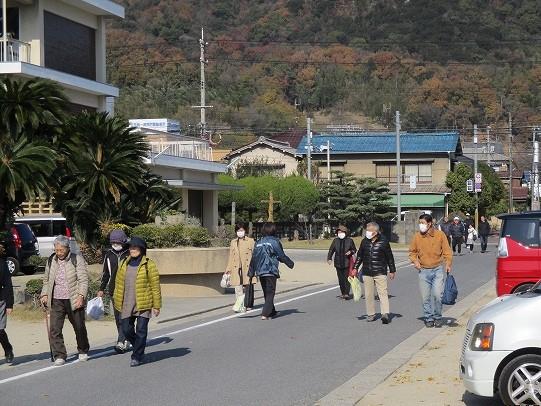 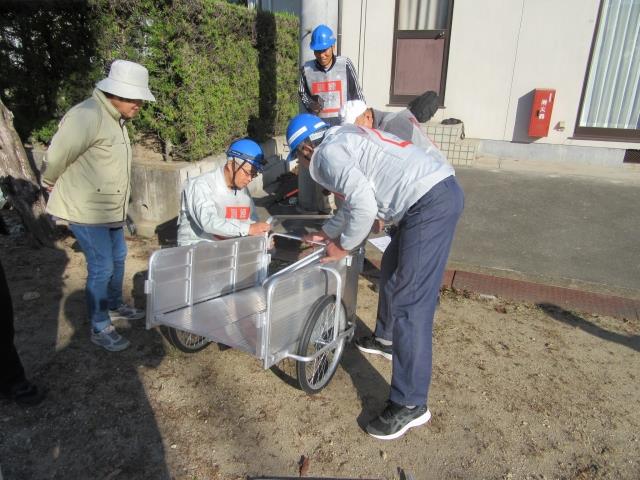 　　　　　　　避難訓練　　　　　　　　　　　　　　情報収集・伝達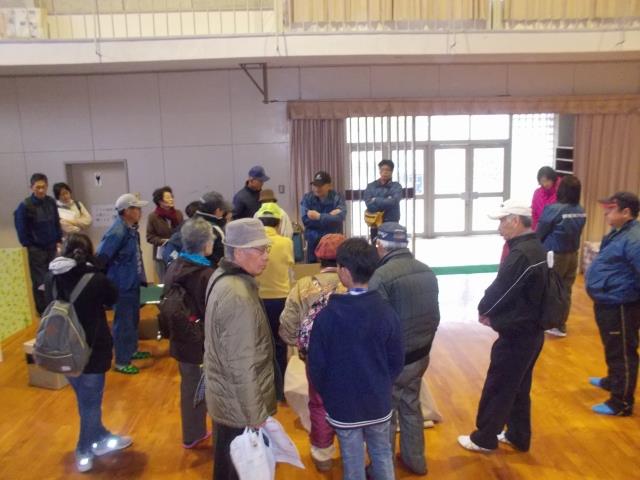 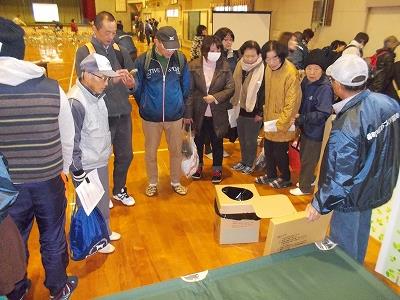 　　　 　　  資機材取扱説明　　　　　　　　　　　資機材取扱い練習